АМАНАКСКИЕ                                             Распространяется    бесплатноВЕСТИ 11 марта  2021г                                                                                                                                                              №16(442) ОФИЦИАЛЬНОИнформационный вестник Собрания представителей сельского поселения Старый Аманак муниципального района Похвистневский Самарской области          В соответствии со статьёй 179 Бюджетного кодекса Российской Федерации, Постановлением Администрации сельского поселения Старый Аманак от 11.11.2019г. № 133 «Об утверждении порядка разработки, реализации и оценки эффективности муниципальных  программ сельского поселения», Администрация сельского поселения Старый Аманак муниципального района Похвистневский Самарской областиПОСТАНОВЛЯЕТ: 1. Утвердить отчёт о реализации муниципальной программы «Комплексное развитие сельского поселения Старый Аманак муниципального района Похвистневский Самарской области на 2018-2022 годы» по итогам 2020 года.2.   Контроль за исполнением настоящего Постановления оставляю за собой.3. Опубликовать настоящее Постановление в газете «Аманакские вести».4. Настоящее Постановление вступает в силу со дня его официального опубликования.Глава сельского поселения Старый Аманак                          Т.А.ЕфремоваПОЯСНИТЕЛЬНАЯ ЗАПИСКА К МУНИЦИПАЛЬНОЙ ПРОГРАММЕ«КОМПЛЕКСНОЕ РАЗВИТИЕ СЕЛЬСКОГО ПОСЕЛЕНИЯ СТАРЫЙ АМАНАК МУНИЦИПАЛЬНОГО РАЙОНА ПОХВИСТНЕВСКИЙ САМАРСКОЙ ОБЛАСТИ НА 2018-2022 ГОДЫ»ОТЧЁТ ЗА 2020 ГОД.Муниципальная  программа «Комплексное развитие сельского поселения Старый Аманак муниципального района Похвистневский Самарской области на 2018-2022 годы» разработана в соответствии с Постановлением Администрации сельского поселения Старый Аманак от 11.11.2019г. № 133 «Об утверждении порядка разработки, реализации и оценки эффективности муниципальных  программ сельского поселения Старый Аманак муниципального района Похвистневский Самарской области».Финансирование Программы осуществляется за счёт средств бюджета сельского поселения Старый Аманак и за счёт областного бюджета в соответствии с решением Собрания представителей сельского поселения Старый Аманак муниципального района Похвистневский Самарской области «О бюджете сельского поселения Старый Аманак муниципального района Похвистневский Самарской области». В бюджете сельского поселения Старый Аманак в 2020 году за счёт бюджетов всех уровней были предусмотрены средства в размере 16 623,9 тыс.рублей, в том числе:- средства областного бюджета – 4 062,4 тыс.рублей;- средства местного бюджета – 12 561,5 тыс.рублей. Комплексная оценка эффективности реализации муниципальной программы осуществляется ежегодно в течение всего срока ее реализации и по ее окончании. Оценка эффективности реализации муниципальной программы проводится по двум направлениям:1) оценка полноты финансирования (Q1);2) оценка  степени достижений плановых значений целевых показателей (Q2).1. Оценка полноты финансирования (Q1) рассчитывается как соотношение запланированного объема расходов на муниципальную программу и фактического объема расходов за отчетный период (с учетом экономии, образовавшейся в ходе реализации муниципальной программы):Q1=16  623,9/18 042,1= 0,92   По шкале оценки полноты финансирования (Таблица 1, Приложение 5 к Постановлению Администрации сельского поселения Старый Аманак 11.11.2019г. № 133 «Об утверждении порядка разработки, реализации и оценки эффективности муниципальных  программ сельского поселения Старый Аманак муниципального района Похвистневский Самарской области»):    0,5 <= Q1 < 0,98  -  неполное финансирование           2. Оценка достижения плановых значений целевых показателей (Q2) рассчитывается как среднее арифметическое значение отношений фактически достигнутых значений и плановых значений целевых показателей муниципальной программы за отчетный период:Q2= (60/60+15/15+122/122+70/70+1/1+5/5+100/100+110/110+2/2+86/86+117,3/117,3+2/2+100/100+1/1/+5/5+30/30+2/2+40/40)/18 = 1   По шкале оценки достижения плановых значений целевых показателей (Таблица 2, Приложение 5 к Постановлению Администрации сельского поселения Старый Аманак 01.11.2019г. № 127 «Об утверждении порядка разработки, реализации и оценки эффективности муниципальных  программ сельского поселения Старый Аманак муниципального района Похвистневский Самарской области»):       0,95 <= 1 <= 1,05 -  высокая результативность3. Оценка эффективности реализации муниципальной программы в отчетном периоде осуществляется путем анализа полученных значений полноты финансирования (Q1) и оценки достижения плановых значений целевых показателей (Q2).В соответствии методикой оценки эффективности (приложение № 5 к Постановлению Администрации сельского поселения Старый Аманак 01.11.2019г. № 127 «Об утверждении порядка разработки, реализации и оценки эффективности муниципальных  программ сельского поселения Старый Аманак муниципального района Похвистневский Самарской области»), муниципальная  программа  «Комплексное развитие сельского поселения Старый Аманак муниципального района Похвистневский Самарской области на 2018-2022 годы» за 2020 год имеет высокий уровень эффективности и социальной значимости, поэтому рекомендуется продолжить реализацию данной муниципальной программы.Приложение 1к Постановлению Администрации сельского поселения Старый Аманак муниципального района Похвистневский Самарской областиот 11.03.201 № 21Выполнение объема финансирования, необходимых для реализации муниципальной программы   «Комплексное развитие сельского поселения Старый Аманак муниципального района Похвистневский Самарской области на 2018-2022 годы» за 2020 годПриложение 2к Постановлению Администрации сельского поселения Старый Аманак муниципального района Похвистневский Самарской областиот 11.03.2021 № 21ДОСТИЖЕНИЕ ЦЕЛЕВЫХ ПОКАЗАТЕЛЕЙ МУНИЦИПАЛЬНОЙ ПРОГРАММЫ «КОМПЛЕКСНОЕ РАЗВИТИЕ СЕЛЬСКОГО ПОСЕЛЕНИЯ СТАРЫЙ АМАНАК МУНИЦИПАЛЬНОГО РАЙОНА ПОХВИСТНЕВСКИЙ САМАРСКОЙ ОБЛАСТИ НА 2019-2022 ГОДЫ»ЗА 2020 ГОДПриложение 3к Постановлению Администрации сельского поселения Старый Аманак муниципального района Похвистневский Самарской областиот 11.03.2021 № 21ВЫПОЛНЕНИЕ МЕРОПРИЯТИЙ МУНИЦИПАЛЬНОЙ ПРОГРАММЫ«КОМПЛЕКСНОЕ РАЗВИТИЕ СЕЛЬСКОГО ПОСЕЛЕНИЯ СТАРЫЙ АМАНАК МУНИЦИПАЛЬНОГО РАЙОНА ПОХВИСТНЕВСКИЙ САМАРСКОЙ ОБЛАСТИ НА 2018-2022 ГОДЫ»ЗА 2020 ГОДВакантные должности в МО МВД России «Похвистневский»: - Полицейский отделения патрульно-постовой службы полиции; - Полицейский изолятора временного содержания подозреваемых и обвиняемых; - Участковый уполномоченный полиции отдела участковых уполномоченных полиции и по делам несовершеннолетних; - Оперуполномоченный отдела уголовного розыска;- Младший инспектор-кинолог кинологического направления.- Полицейский (водитель) дежурной части 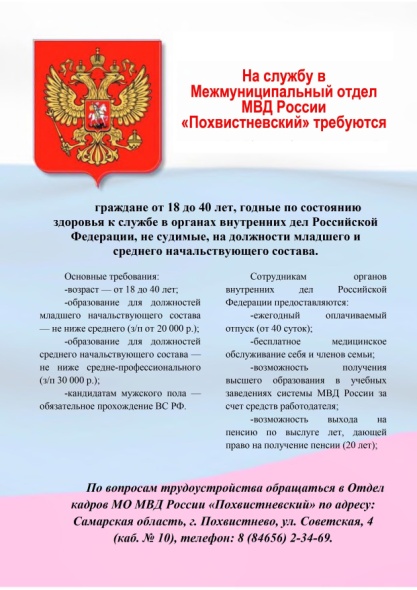 В МО МВД России «Похвистневский» требуется рабочий по комплексному обслуживанию и ремонту зданий (женщина)Госуслуги ОВМ – просто, удобно, выгодно!Вам необходимо заменить паспорт гражданина Российской Федерации? Возможно Вам нужна регистрация и снятие с регистрационного учёта? Вы хотите получить адресно-справочную информацию? А может вам требуется загранпаспорт нового поколения? А может Вы хотите пройти добровольную дактилоскопическую регистрацию?Зайдите на портал Госуслуги.ру, выберете необходимую вам государственную услугу и заполните форму.  Регистрация/снятие с регистрационного учёта, получение адресно-справочной информации, добровольная дактилоскопия являются услугами совершенно бесплатными. Госпошлина за замену паспорта гражданина Российской Федерации составляет 210 рублей либо 1050 рублей, за получение загранпаспорта нового поколения через портал госуслуги составляет 3500 рублей, детям до 14 лет 1750 рублей.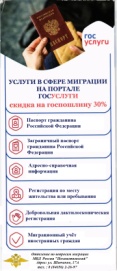 Получить данные услуги Вы можете в отделении  по вопросам миграции Межмуниципального Отдела МВД России «Похвистневский» по адресу: г. Похвистнево, ул. Шевченко, 17А. Справки по телефону: 8 (846-56) 2-26-97.Похвистневские полицейские провели профилактические мероприятия со школьникамиСотрудники МО МВД России «Похвистневский» - помощник начальника отдела – начальник отделения по работе с личным составом подполковник внутренней службы Наталья Сорокина и ведущий юрисконсульт Александр Киреев провели среди учеников десятого класса третьей общеобразовательной школы №3 города Похвистнево профилактическое мероприятие. Правоохранители рассказали ребятам о различных схемах, применяемых мошенниками, использующими компьютерные технологии. Также в ходе профилактической беседы ведущий юрисконсульт уделил внимание поведению несовершеннолетних в социальных сетях, порекомендовав школьникам  не публиковать на своих страничках много личной информации, отключать геолокацию, и не доверять незнакомым людям, независимо от того, кем они представляются, и под какими бы благовидными предлогами не пытались вступить в диалог.Начальник отделения по работе с личным составом, в свою очередь, проинформировала присутствующих о порядке поступления в вузы МВД России и рассказала о преимуществах обучения в образовательных организациях системы МВД России:- бесплатное обучение, питание, обмундирование и проживание;- денежное довольствие с первого месяца обучения;- гарантированное трудоустройства в органы внутренних дел после окончания обучения;- обучение засчитывается в трудовой стаж;- отсрочка от призыва на военную службу на период обучения и службы в органах внутренних дел.Для поступления необходимо успешно сдать ЕГЭ по необходимым предметам, пройти конкурсные вступительные испытания и военно-врачебную комиссию.По заключению мероприятия школьники получили правовые разъяснения на все возникшие вопросы и полную информацию по вопросам поступления вузы МВД России.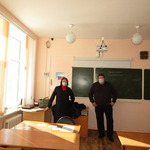 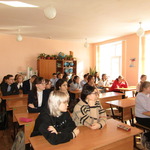 О предварительном одобрении проекта решения«О внесении изменений в Устав сельского поселенияСтарый Аманак муниципального района ПохвистневскийСамарской области» и вынесении проекта решенияна публичные слушания           В соответствии с Федеральным законом от 06.10.2003 № 131-ФЗ                        «Об общих принципах организации местного самоуправления в Российской Федерации», Уставом сельского поселения Старый Аманак  муниципального района Похвистневский Самарской областиСОБРАНИЕ ПРЕДСТАВИТЕЛЕЙ ПОСЕЛЕНИЯР Е Ш И Л О:1. Предварительно одобрить проект решения Собрания представителей сельского поселения Старый Аманак муниципального района Похвистневский Самарской области «О внесении изменений в Устав сельского поселения Старый Аманак муниципального района Похвистневский Самарской области» (приложение  к настоящему решению).2. В целях обсуждения проекта решения Собрания представителей сельского поселения Старый Аманак муниципального района Похвистневский Самарской области «О внесении изменений в Устав сельского поселения Старый Аманак муниципального района Похвистневский Самарской области» провести на территории сельского поселения Старый Аманак муниципального района Похвистневский Самарской области публичные слушания в соответствии с Порядком организации и проведения публичных слушаний в сельском поселении Старый Аманак муниципального района Похвистневский Самарской области, утвержденным решением Собрания представителей сельского поселения Старый Аманак муниципального района Похвистневский Самарской области от 02.03.2010 № 115.3. Срок проведения публичных слушаний составляет 20 (двадцать) дней  с 25 марта 2021 года по 13 апреля 2021 года.4. Обсуждение проекта решения «О внесении изменений в Устав сельского поселения Старый Аманак муниципального района Похвистневский Самарской области», а также учет представленных жителями поселения и иными заинтересованными лицами замечаний и предложений по проекту решения осуществляется в соответствии с Порядком организации и проведения публичных слушаний в сельском поселении Старый Аманак муниципального района Похвистневский Самарской области, утвержденным решением Собрания представителей сельского поселения Старый Аманак  муниципального района Похвистневский Самарской области от 02.03.2010 № 115.5. Органом, уполномоченным на организацию и проведение публичных слушаний в соответствии с настоящим решением, является Собрание представителей сельского поселения Старый Аманак муниципального района Похвистневский Самарской области.6. Место проведения публичных слушаний (место ведения протокола публичных слушаний) – 446472, Самарская область, Похвистневский район, село Старый Аманак, ул.Центральная, д.37а.7. Мероприятие по информированию жителей поселения по вопросу обсуждения проекта решения «О внесении изменений в Устав сельского поселения Старый Аманак муниципального района Похвистневский Самарской области»  состоится    27 марта 2021 года в 15.00 часов по адресу: 446472, Самарская область, Похвистневский район, село Старый Аманак, ул.Центральная, д.37а.8. Назначить лицом, ответственным за ведение протокола публичных слушаний и протокола мероприятия по информированию жителей сельского поселения Старый Аманак муниципального района Похвистневский по вопросу публичных слушаний, И.о. заместителя Главы поселения Должникову Любовь Сергеевну.9. Принятие замечаний и предложений по вопросам публичных слушаний, поступивших от жителей поселения и иных заинтересованных лиц, осуществляется по адресу, указанному в пункте 6 настоящего решения, в рабочие дни с 8 часов до 16 часов. Письменные замечания и предложения подлежат приобщению к протоколу публичных слушаний.10. Прием замечаний и предложений по вопросу публичных слушаний оканчивается 09 апреля 2021 года.11. Опубликовать настоящее решение, проект решения Собрания представителей сельского поселения Старый Аманак муниципального района Похвистневский Самарской области «О внесении изменений в Устав сельского поселения Старый Аманак муниципального района Похвистневский Самарской области» (приложение к настоящему решению) в газете «Аманакские Вести».12. Настоящее решение вступает в силу со дня его официального опубликования.Председатель Собрания представителей поселения                                                                Е.П.ХудановГлава сельского поселения                                                                Т.А.Ефремова                               П Р О Е К ТО внесении изменений в Устав сельского поселения Старый Аманак  муниципального районаПохвистневский Самарской области В соответствии со статьей 44 Федерального закона от 06.10.2003 № 131- ФЗ    «Об общих принципах организации местного самоуправления в Российской Федерации», Уставом сельского поселения Старый Аманак  муниципального района Похвистневский Самарской области с учетом заключения о результатах публичных слушаний по проекту решения «О внесении изменений в Устав сельского поселения Старый Аманак  муниципального района Похвистневский Самарской области»          от __________ 2021 года, Собрание представителей сельского поселения Старый Аманак муниципального района Похвистневский Самарской областиР Е Ш И Л О:1. Внести в Устав сельского поселения Старый Аманак муниципального района Похвистневский Самарской области следующие изменения:1) пункт 39 статьи 7 Устава изложить в следующей редакции:«39) участие в соответствии с федеральным законом в выполнении комплексных кадастровых работ;»;2) пункт 1 статьи 8 Устава дополнить пунктами 17 и 18 следующего содержания:«17) предоставление сотруднику, замещающему должность участкового уполномоченного полиции, и членам его семьи жилого помещения на период замещения сотрудником указанной должности;18) осуществление мероприятий по оказанию помощи лицам, находящимся в состоянии алкогольного, наркотического или иного токсического опьянения.»;3) пункт 2 статьи 12 Устава после слов «правотворческая инициатива граждан,» дополнить словами «инициативные проекты,»;4) статью 17 Устава дополнить пунктом 5 следующего содержания:«5. По решению уполномоченной в соответствии с Федеральным законом от 12.06.2002 № 67-ФЗ «Об основных гарантиях избирательных прав и права на участие в референдуме граждан Российской Федерации» избирательной комиссии местный референдум может проводиться в течение нескольких дней подряд, но не более трех дней.»;5) статью 19 Устава дополнить пунктом 8 следующего содержания:«8. По решению уполномоченной в соответствии с Федеральным законом от 12.06.2002 № 67-ФЗ «Об основных гарантиях избирательных прав и права на участие в референдуме граждан Российской Федерации» избирательной комиссии муниципальные выборы могут проводиться в течение нескольких дней подряд, но не более трех дней.»;6) в статье 23 Устава:а) дополнить пункт 1 подпунктом 5 следующего содержания:«5) в соответствии с законом Самарской области на части территории населенного пункта, входящего в состав поселения, по вопросу введения и использования средств самообложения граждан на данной части территории населенного пункта.»;б) пункты 2 – 5 изложить в следующей редакции: «2. Решение о созыве схода граждан принимает Глава поселения по собственной инициативе, инициативе Собрания представителей или по инициативе группы жителей поселения численностью не менее 10 человек, а в случае, предусмотренном подпунктом 5 пункта 1 настоящей статьи, решение о созыве схода граждан принимается Собранием представителей поселения по инициативе группы жителей соответствующей части территории населенного пункта численностью не менее 10 человек.  3. Решение о созыве схода граждан оформляется постановлением Главы поселения, а в случае, предусмотренном пунктом 5 части 1 настоящей статьи, – решением Собрания представителей поселения.4. Постановление Главы поселения о созыве схода граждан, а в случае, предусмотренном пунктом 5 части 1 настоящей статьи, – решение Собрания представителей поселения о созыве схода граждан должны предусматривать:1) место и время проведения схода граждан;2) заблаговременное оповещение жителей территории, в границах которой проводится сход граждан, о времени и месте проведения схода граждан; 3) место для заблаговременного ознакомления с проектом муниципального правового акта и материалами по вопросам, выносимым на решение схода граждан, а также период ознакомления с такими документами, который не может составлять менее 10 рабочих дней со дня официального опубликования правового акта о созыве схода граждан до даты проведения схода граждан.В случае, если предметом рассмотрения схода граждан является проект муниципального правового акта, соответствующий проект муниципального акта должен быть официально опубликован вместе с правовым актом о созыве схода граждан.       5. Время и место проведения схода граждан должно удовлетворять возможности участия в нем не менее двух третей обладающих избирательным правом жителей населенного пункта, а в случае, предусмотренном пунктом 5 части 1 настоящей статьи, – соответствующей части населенного пункта, в котором (на которой) проводится сход граждан.»;в) первое предложение пункта 6 дополнить словами «(либо части его территории)»;7) дополнить Устав статьей 24.1 следующего содержания:«Статья 24.1. Инициативные проекты1. В целях реализации мероприятий, имеющих приоритетное значение для жителей поселения или его части, по решению вопросов местного значения или иных вопросов, право решения которых предоставлено органам местного самоуправления, в администрацию поселения может быть внесен инициативный проект. 2. Порядок определения части территории муниципального образования, на которой могут реализовываться инициативные проекты, порядок выдвижения, внесения, обсуждения, рассмотрения инициативных проектов, порядок проведения их конкурсного отбора, порядок формирования и деятельности коллегиального органа (комиссии), уполномоченного проводить конкурсный отбор инициативных проектов, порядок расчета и возврата сумм инициативных платежей, необходимых для реализации инициативных проектов и подлежащих возврату лицам (в том числе организациям), осуществившим их перечисление в местный бюджет, определяются решением Собрания представителей поселения.В отношении инициативных проектов, выдвигаемых для получения финансовой поддержки за счет межбюджетных трансфертов из бюджета Самарской области, требования к составу сведений, которые должны содержать инициативные проекты, порядок рассмотрения инициативных проектов, в том числе основания для отказа в их поддержке, порядок и критерии конкурсного отбора таких инициативных проектов устанавливаются в соответствии с законом и (или) иным нормативным правовым актом Самарской области.»;8) дополнить статьей 24.2 «Финансовое и иное обеспечение реализации инициативных проектов» следующего содержания: 1. Источником финансового обеспечения реализации инициативных проектов, предусмотренных статьей 24.1 настоящего Федерального закона, являются предусмотренные решением о местном бюджете бюджетные ассигнования на реализацию инициативных проектов, формируемые в том числе с учетом объемов инициативных платежей и (или) межбюджетных трансфертов из бюджета субъекта Российской Федерации, предоставленных в целях финансового обеспечения соответствующих расходных обязательств сельского поселения.2. Под инициативными платежами понимаются денежные средства граждан, индивидуальных предпринимателей и образованных в соответствии с законодательством Российской Федерации юридических лиц, уплачиваемые на добровольной основе и зачисляемые в соответствии с Бюджетным кодексом Российской Федерации в местный бюджет в целях реализации конкретных инициативных проектов.3. В случае, если инициативный проект не был реализован, инициативные платежи подлежат возврату лицам (в том числе организациям), осуществившим их перечисление в местный бюджет. В случае образования по итогам реализации инициативного проекта остатка инициативных платежей, не использованных в целях реализации инициативного проекта, указанные платежи подлежат возврату лицам (в том числе организациям), осуществившим их перечисление в местный бюджет.Порядок расчета и возврата сумм инициативных платежей, подлежащих возврату лицам (в том числе организациям), осуществившим их перечисление в местный бюджет, определяется нормативным правовым актом Собрания представителей сельского поселения.4. Реализация инициативных проектов может обеспечиваться также в форме добровольного имущественного и (или) трудового участия заинтересованных лиц.9) в статье 27 Устава:а) в пункте 1 после слов «и должностных лиц местного самоуправления поселения» дополнить словами «, обсуждения вопросов внесения инициативных проектов и их рассмотрения,»;б) дополнить пункт 3 абзацем следующего содержания:«В собрании граждан по вопросам внесения инициативных проектов и их рассмотрения вправе принимать участие жители соответствующей территории, достигшие шестнадцатилетнего возраста. Порядок назначения и проведения собрания граждан в целях рассмотрения и обсуждения вопросов внесения инициативных проектов определяется решением Собрания представителей поселения.»;в) пункт 4 признать утратившим силу;10) в статье 28 Устава:а) наименование статьи дополнить словами «(за исключением собрания граждан по вопросам рассмотрения и обсуждения инициативных проектов)»;б) пункт 1 после слов «по инициативе населения» дополнить словами «(за исключением собрания граждан по вопросам рассмотрения и обсуждения инициативных проектов)»;11) в статье 52.1 Устава:а) подпункт 7 пункта 2 изложить в следующей редакции:«7) расторжение трудового договора (контракта) по инициативе муниципального служащего при наличии стажа муниципальной службы не менее 25 лет до приобретения права на страховую пенсию по старости (инвалидности), если непосредственно перед увольнением лицо замещало должности муниципальной службы не менее 7 лет (непрерывное замещение должностей муниципальной службы). При этом под непрерывным замещением должностей муниципальной службы для целей настоящей статьи понимается продолжительность замещения должности(ей) муниципальной службы в одном органе местного самоуправления, избирательной комиссии муниципального образования либо в различных органах местного самоуправления, избирательных комиссиях муниципальных образований, если при переходе из одного органа местного самоуправления, избирательной комиссии муниципального образования в другой (другую) перерывы в муниципальной службе приходились только на выходные и (или) нерабочие праздничные дни.»;б) дополнить пунктом 4.1 следующего содержания:«4.1. Лица, которые в период с 1 января 2019 года по 31 декабря 2020 года достигнут возраста, дающего право на страховую пенсию по старости в соответствии с законодательством Российской Федерации, действовавшим до 1 января 2019 года, имеют право на пенсию за выслугу лет в случае расторжения трудового договора (контракта) по инициативе муниципального служащего по основанию, указанному в подпункте 6 пункта 2 настоящей статьи, ранее достижения возраста, предусмотренного приложением 6 к Федеральному закону «О страховых пенсиях», но не более чем за 6 месяцев до достижения такого возраста.»;12) В статье 54 Устава:а) подпункт 15 пункта 1 дополнить предложением следующего содержания: «Депутату Собрания представителей поселения для осуществления своих полномочий на непостоянной основе гарантируется сохранение места работы (должности) продолжительностью два рабочих дня в месяц, если иная продолжительность сохранения места работы (должности) депутату представительного органа муниципального образования не предусмотрена законом Самарской области;».2. Поручить Главе сельского поселения Старый Аманак муниципального района Похвистневский Самарской области направить настоящее Решение на государственную регистрацию в течение 15 (пятнадцати) дней со дня принятия настоящего Решения.3. После государственной регистрации вносимых настоящим Решением изменений в Устав сельского поселения Старый Аманак муниципального района Похвистневский Самарской области осуществить официальное опубликование настоящего Решения.4. Настоящее Решение вступает в силу со дня его официального опубликования.Действие пункта 4.1 статьи 52.1 Устава (в редакции настоящего Решения) распространяется на правоотношения, возникшие с 1 января 2019 года.Председатель Собрания представителей поселения                                                     Е.П.ХудановГлава поселения                                                                      Т.А.Ефремова   РОССИЙСКАЯ ФЕДЕРАЦИЯ         АДМИНИСТРАЦИЯ                                   сельского поселения                                       Старый Аманак                                         муниципального района            Похвистневский                                                    Самарской области         ПОСТАНОВЛЕНИЕ                      11.03.2021  №  21Об утверждении отчёта о реализации муниципальной программы «Комплексное развитие сельского поселения Старый Аманак муниципального района Похвистневский Самарской области на 2018-2022 годы» за 2020 годп/пНаправления финансированияОбъем финансирования программы (тыс. руб.)Объем финансирования программы (тыс. руб.)Объем финансирования программы (тыс. руб.)Причины отклонения от планового значенияп/пНаправления финансированияпланфактпроцент выполненияПричины отклонения от планового значения123456Всего на реализацию программы, в т.ч.18042,116623,992,1- областной бюджет4062,44062,4100 -федеральный  бюджет14081408100- бюджет поселения12326,610908,488,5безвозмездные  поступления270,5270,51001Подпрограмма 1. «Комплексное развитие систем коммунальной инфраструктуры муниципального образования на 2018-2022 годы»671,5671,5100- областной бюджет000- бюджет поселения671,5671,51002Подпрограмма 2.  «Комплексное благоустройство территории муниципального образования на 2018-2022 годы»2811,42811,4100- областной бюджет631631100 федеральный  бюджет1171,81171,8100- бюджет поселения790,4790,4100безвозмездные  поступления218,2218,21003Подпрограмма 3. «Обеспечение первичных мер пожарной безопасности в границах муниципального образования на 2018-2022 годы»35,535,5100- областной бюджет000- бюджет поселения35,535,51004Подпрограмма 4. «Предупреждение и ликвидация последствий чрезвычайных ситуаций и стихийных бедствий на территории муниципального образования на 2018-2022 годы»44,144,1100- областной бюджет000- бюджет поселения44,144,11005Подпрограмма 5.  «Мероприятия в области национальной экономики на территории сельского поселения Старый Аманак»1592,41592,4100- областной бюджет1187,11187,1100бюджет поселения405,3405,31006Подпрограмма 6. «Развитие физической культуры и спорта на территории сельского поселения» на 2018-2022 годы»25,425,4100- областной бюджет000бюджет поселения25,425,41007Подпрограмма 7.  «Создание условий для деятельности добровольных формирований населения по охране общественного порядка на территории муниципального образования на 2018-2022 годы»42,542,5100- областной бюджет000- бюджет поселения42,542,51008Подпрограмма 8. «Энергосбережение и повышение энергетической эффективности муниципального образования до 2023 года»1427,41427,4100- областной бюджет000- бюджет поселения1427,41427,41009Подпрограмма 9. «Модернизация и развитие автомобильных дорог общего пользования местного значения в сельском поселении Старый Аманак» муниципального района Похвистневский на 2018-2022 годы»7118,95700,780,1В связи с сезонностью выполнения работ, на поступившие средства акцизов в 4 кв. не были проведены конкурсные процедуры - областной бюджет2093,22093,2100- бюджет поселения5025,73607,571,8В связи с сезонностью выполнения работ, на поступившие средства акцизов в 4 кв. не были проведены конкурсные процедуры 10Подпрограмма 10. «Реализация мероприятий по поддержке инициатив населения сельского поселения Старый Аманак» муниципального района Похвистневский на 2018-2022 годы»179,9179,9100- областной бюджет151,1151,1100 -федеральный  бюджет0- бюджет поселения1,91,9100безвозмездные  поступления26,926,910011Подпрограмма 11. "Развитие муниципальной службы в Администрации сельского поселения Старый Аманак муниципального района Похвистневский Самарской области"2594,42594,4100- областной бюджет000 федеральный  бюджет236,2236,2100- бюджет поселения2358,22358,210012Подпрограмма 12. "Развитие информационного общества в сельском поселении Старый Аманак муниципального района Похвистневский Самарской области"46,746,7100- областной бюджет0- бюджет поселения46,746,710013Подпрограмма 13. «Информирование населения сельского поселения Старый Аманак »000- областной бюджет000- бюджет поселения00014Подпрограмма 14. «Развитие культуры на территории сельского поселения Старый Аманак»1289,61289,6100- областной бюджет000- бюджет поселения1289,61289,610015Подпрограмма 15. «Оценка недвижимости, признания и регулирования отношений муниципальной собственности сельского поселения Старый Аманак»162,4162,4100- областной бюджет000- бюджет поселения162,4162,4100N    
строки   Наименование  
 цели (целей) и 
 задач, целевых 
  показателей Ед.
изм.Значение целевого показателя Значение целевого показателя Процент выполнения Причины отклонения от планового значенияN    
строки   Наименование  
 цели (целей) и 
 задач, целевых 
  показателей Ед.
изм.план  факт  Процент выполнения Причины отклонения от планового значения12345671Степень износа объектов коммунальной инфраструктуры%6060100В 2020 году :1.промывка котлов  50,0 тыс. руб.2. обустр. огражд. и проезд. с твер. покр. на водозаб. с.Ст.Аман, с.Н.Аманак 522,1 тыс. руб.3.проверка противоп. гидрантов 12,8 тыс.руб.4.микроб. исслед. воды повер.водоемов 9,3 тыс.руб.5.сан-эпид. эксперт. и обсл. ист.пит.воды 11,7 тыс.руб.6.оценку рын. ст-ти системы непрер.водоснабж 14,0 тыс.руб.7.оценку рын. ст-ти системы канализации 4 тыс.руб.8. насос 47,6 тыс.руб.2Доля сетей теплоснабжения, водоснабжения и водоотведения, нуждающихся в замене%1515100В 2020 году :1.промывка котлов  50,0 тыс. руб.2. обустр. огражд. и проезд. с твер. покр. на водозаб. с.Ст.Аман, с.Н.Аманак 522,1 тыс. руб.3.проверка противоп. гидрантов 12,8 тыс.руб.4.микроб. исслед. воды повер.водоемов 9,3 тыс.руб.5.сан-эпид. эксперт. и обсл. ист.пит.воды 11,7 тыс.руб.6.оценку рын. ст-ти системы непрер.водоснабж 14,0 тыс.руб.7.оценку рын. ст-ти системы канализации 4 тыс.руб.8. насос 47,6 тыс.руб.3Увеличение доли специализированных детских площадок и зон отдыха на территории населенного пункта%1221221004Доля протяженности освещенных улиц и дорог по отношению к общей протяженности улиц и дорог местного значения%7070100В 2020 году приобретались лампы уличного освещения светодиодные, патроны, кабель 15,0 т.руб.Безвозм.переч.Самаранефтегаз -50,0 тыс.на уличное освещение ул.Центральная5Снижение количества пожаров на территории муниципального образования (по отношению к показателям предыдущего года)единиц 1 11006Доля населения, улучшившего жилищные условия в отчётном году, в общей численности населения, состоящего на учёте в качестве нуждающегося в жилых помещениях%/семей 5 5100 7Доля фактического количества участников физкультурного мероприятия в заявленном плане проведения мероприятия%1001001008Рост количества физкультурно-спортивных мероприятий по сравнению с периодом прошлого года%1101101009Снижение количества преступлений на территории муниципального образования (по отношению к показателям предыдущего года)единиц22100 10Доля МКД оснащенная приборами учета ТЭР%868610011Увеличение протяжённости построенных дорог местного значения; -Увеличение протяжённости реконструированных дорог местного значения;-Увеличение протяжённости отремонтированных дорог местного значения;-Увеличение количества отремонтированных дворовых территорий;-Увеличение количества отремонтированных проездов к дворовым территориям.%117,3117,3100,0В 2020 году проводился:- ремонт дороги в с. Старомансуркино - 100,0 руб.- ремонт проезда между ул.Козлова и ул.Центральная протяж.85,33 м ширина9м. -  495,9 руб.                         -ремонт а/д общего пользования местного значения (исправление профиля оснований гравийных с добавлением нового материала улиц Садовая, начало улицы Центральная, Советская)- 1 731,4 руб. -ремонт а/м дороги по ул.Козлова д,№1 протяженностью 300м. в сС.Аманак -2 127 ,3 тыс. руб. (34 ,0 тыс. руб.средства поселения + 2 093 ,3 тыс. руб. средства областного бюджета )12Количество муниципальных служащих и представителей кадрового резерва муниципальной службы Администрации сельского поселения, принявших участие в мероприятиях по оценке компетенций и профессионального развитиячеловек00013Количество муниципальных служащих Администрации сельского поселения, прошедших повышение квалификации в отчетном периодечеловек2210014Доля разработанных и внесенных актуальных изменений и дополнений в муниципальные нормативные правовые акты, касающиеся муниципальной службы, регулирующие вопросы трудовых отношений и прохождения муниципальной службы, от общего количества МНПА, принятых в сфере кадрового обеспечения%10010010015Обеспечение доступа к информации о деятельности Администрации сельского поселения             Старый Аманак муниципального района  Похвистневский Самарской области.сайт1110016Приобретение и техническое сопровождение операционных систем, архиваторов, офисных приложений, систем криптографической защиты информации, информационно-справочных систем, хостинг, токенов;шт.5510017Приобретение основных средств, в том числе персональных ЭВМ, оргтехники, печатающих устройств, проекционного экрана, проектора, телевизионной техники, систем хранения данных, внешних жестких дисков, видеокамер.Приобретение и содержание расходных материалов и комплектующих к оргтехнике, в т.ч. заправка оргтехники;Развитие и модернизация локальной вычислительной сети: приобретение и ремонт кондиционеров, маршрутизаторов, модемов, сетевого кабеля; прокладка сетевого кабеля в здание Администрации сельского поселения.шт.303010018Внедрение комплексной системы защиты информации (приобретение антивирусных средств защиты, сетевых экранов, прокси-серверов);шт.2210019Приобретение необходимых материальных запасов для повышения качества обслуживания населения, в т.ч. приобретение канцелярских товаров и бумаги.шт.4040100№   Наименование мероприятийОбъём расходов на выполнение мероприятий, тыс. руб.Объём расходов на выполнение мероприятий, тыс. руб.Объём расходов на выполнение мероприятий, тыс. руб.Причины отклонения от планового значенияп/пНаименование мероприятийОбъём расходов на выполнение мероприятий, тыс. руб.Объём расходов на выполнение мероприятий, тыс. руб.Объём расходов на выполнение мероприятий, тыс. руб.Причины отклонения от планового значенияНаименование мероприятийпланфакт процент выполненияПричины отклонения от планового значения11 Подпрограмма 1. «Комплексное развитие систем коммунальной инфраструктуры муниципального образования на 2018-2022 годы»671,5671,51001.1Ремонт котельной сельских поселений м.р.Похвистневский 97,597,51001.2Оценка системы водоснабжения18181001.3Проведение проверки пожарных гидрантов 12,812,81001.4Ограждение охранной зоны522,1522,11001.5Исследование воды21,121,11002Подпрограмма 2.  «Комплексное благоустройство территории муниципального образования на 2018-2022 годы»2811,42811,41002.1Приобретение МЗ для  триммера12,312,31002.2Услуги по уборке территорий и помещений 92,692,61002.3Уплата налога под кладбища133,6133,61002.4Уплата транспортного налога 1,61,61002.5Содержание водителей258,1258,11002.6Изготовление аншлагов и номерных знаков51,251,21002.7Вывоз ТБО с территории кладбищ18,818,81002.8Проверка достоверности определения сметной стоимости объекта12121002.9 Услуги по покосу сорной растительности (с мая по сентябрь)38,538,51002.10Комплексное развитие сельских поселений2142,72142,71002.11Безвозм. поступления на благоустройство поселений САМАРАНЕФТЕГАЗ50501003Подпрограмма 3. «Обеспечение первичных мер пожарной безопасности в границах муниципального образования нна 2018-2022 годы»35,535,51003.1Аренда гаража под пож.машину24241003.2Уплата трансп.налога (пож.машина)7,57,51003.3ОСАГО и тех.осмотр  (пож.машина)441004Подпрограмма 4. «Предупреждение и ликвидация последствий чрезвычайных ситуаций и стихийных бедствий на территории муниципального образования на 2015-2019 годы»44,144,11004.1Барьерная обработка от грызунов21,921,91004.2Акарицидная обработку от клещей территории сельского поселения22,222,21005.Подпрограмма 5.  «Мероприятия в области национальной экономики на территории сельского поселения Старый Аманак»1592,41592,41005.1Подготовка изменений в ген.планы126412641005.2Проведение работ по уничтожение карантийных сорняков на территории сельских  поселений 289,4289,41005.3Межевание земельных участков39391006Подпрограмма 6.  «Развитие физической культуры и спорта на территории сельского поселения на 2018-2022 годы»25,425,41006.1Физическая культура771006.2Уплата налога под строительство спортивной площадки18,418,41007Подпрограмма 7.  «Создание условий для деятельности добровольных формирований населения по охране общественного порядка на территории муниципального образования на 2018-2022годы»42,542,51007.1Охрана общественного порядка сельского поселения Староганькино42,542,51008Подпрограмма 8. «Энергосбережение и повышение энергетической эффективности муниципального образования до 2030 года»1427,41427,41008.1Уличное освещение1412,41412,41008.2Приобретение и установка ламп (светильников) уличного освещения15151009Подпрограмма 9. «Модернизация и развитие автомобильных дорог общего пользования местного значения в сельском поселении Старый Аманак муниципального района Похвистневский на 2015-2019 годы»7118,95700,780,1В связи с сезонностью выполнения работ, на поступившие средства акцизов в 4 кв. не были проведены конкурсные процедуры 9.1Ремонт автомобильной дороги общего пользования местного значения3858,73858,7100,09.1Ремонт автомобильной дороги общего пользования местного значения3858,73858,7100,09.1Ремонт автомобильной дороги общего пользования местного значения3858,73858,7100,09.2Очистка уличных дорог поселения от снега2871,81453,650,6В связи с сезонностью выполнения работ, на поступившие средства акцизов в 4 кв. не были проведены конкурсные процедуры 9.2Очистка уличных дорог поселения от снега2871,81453,650,6В связи с сезонностью выполнения работ, на поступившие средства акцизов в 4 кв. не были проведены конкурсные процедуры 9.3Разравнивание дорог (гредировангие)2002001009.3Разравнивание дорог (гредировангие)2002001009.4Уплата земельного налога под дорогами в границах сельских поселений 144,8144,81009.4Уплата земельного налога под дорогами в границах сельских поселений 144,8144,81009.5Ремонт сфетофоров43,643,61009.6Отсыпка64,164,11009.7Содержание дорог (уличное освещение)258,3258,310010Подпрограмма 10. «Реализация  мероприятий  по поддержке общественного проекта развития территории сельского поселения Старый Аманак на 2018-2022 годы»179,9179,910010.1Мероприятия по поддержке общественного проекта «Создание стелы памяти  герою Советского Союза Н.М.Козлову в с.п.С.Амаанак "В память потомкам" »  (инициатива граждан)179,9179,910011Подпрограмма 11. "Развитие муниципальной службы в Администрации сельского поселения Старый Аманак муниципального района Похвистневский Самарской области"2594,42594,410011.1Содержание Главы сельского поселения644,6644,610011.2Содержание Администрации сельского поселения1317,61317,610011.3Осуществление муниципального земельного контроля в границах поселений151510011.4Осуществление мер по противодействию коррупции в границах поселения5510011.5Исполнение бюджетов поселений,  контроль за исполнением данного бюджета145,7145,710011.6Осуществление части полномочий по решению вопросов местного значения в соответствии с заключёнными соглашениями по градостроительной деятельности101010011.7Обеспечение проведения выборов и референдумов123,6123,610011.8Обучение сотрудников сельских поселений 5,35,310011.9Осуществление первичного воинского учета на территориях, где отсутствуют военные комиссариаты236,2236,210011.10Доплата к пенсии муниципальным служащим 70,470,410011.11Выплата бывшим работникам212110012Подпрограмма 12. "Развитие информационного общества в сельском поселении Старый Аманак муниципального района Похвистневский Самарской области46,746,710012.1Обслуживание сайта10,210,210012.2Право использования программы для ЭВМ система "Контур-Экстерн" и услуги абонентского обслуживания8,28,210012.3Приобретение ЭЦП1,51,510012.4Приобретение тонера7,67,610012.5Приобретение канц.товаров и бумаги9,89,810012.6Приобретение рутокена1,11,110012.7обновление сист"Администр.мун.образования"8810012.8Услуги утилизации осн.средств0,30,310013Подпрограмма 14. «Развитие культуры на территории сельского поселения Старый Аманак»1289,61289,610013.1Мероприятия по благоустройству памятников, находящихся на территории сельских поселений за счёт средств бюджета поселения101010013.2Межбюджетные трансферты на  создание условий для организации досуга и обеспечения жителей поселения услугами организаций культуры1188,21188,210013.3организацию библиотечного обслуживания населения, комплектование библиотечных фондов библиотек поселения91,491,410014Подпрограмма 15. «Оценка недвижимости, признания и регулирования отношений муниципальной собственности сельского поселения Старый Аманак»162,4162,410014.1Уплата налогов, сборов и иных платежей по объектам муниципальной собственности162,4162,4100ИТОГО18042,116623,992,1С О Б Р А Н И Е П  Р Е Д С Т А В И Т Е Л Е Й  СЕЛЬСКОГО ПОСЕЛЕНИЯСтарый Аманакмуниципального районаПОХВИСТНЕВСКИЙСАМАРСКОЙ ОБЛАСТИчетвертого созываР Е Ш Е Н И Е11.03.2021 г. № 31с. Старый АманакС О Б Р А Н И Е П  Р Е Д С Т А В И Т Е Л Е Й  СЕЛЬСКОГО ПОСЕЛЕНИЯ  Старый Аманакмуниципального районаПОХВИСТНЕВСКИЙСАМАРСКОЙ ОБЛАСТИчетвертого созываР Е Ш Е Н И Е____________ г. № ___с. Старый АманакУЧРЕДИТЕЛИ: Администрация сельского поселения Старый Аманак муниципального района Похвистневский Самарской области и Собрание представителей сельского поселения Старый Аманак муниципального района Похвистневский Самарской областиИЗДАТЕЛЬ: Администрация сельского поселения Старый Аманак муниципального района Похвистневский Самарской областиАдрес: Самарская область, Похвистневский          Газета составлена и отпечатана                                                                район, село Старый Аманак, ул. Центральная       в администрации сельского поселения                                                        37 а, тел. 8(846-56) 44-5-73                                             Старый Аманак Похвистневский район                                                      Редактор                                                                                               Самарская область. Тираж 100 экз                                                      Н.А.Саушкина